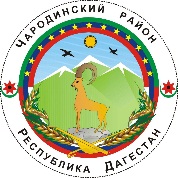                           _________АДМИНИСТРАЦИЯМУНИЦИПАЛЬНОГО ОБРАЗОВАНИЯ «ЧАРОДИНСКИЙ РАЙОН»П О С Т А Н О В Л Е Н И Еот 21 декабря 2023 г. №162   с. ЦурибО порядке проведения осмотра зданий, сооружений в целях оценки их технического состояния и надлежащего технического обслуживания  в соответствии с Федеральным законом от 06.10.2003 № 131-ФЗ «Об общих принципах организации местного самоуправления в Российской Федерации", ст. 55.24 Градостроительного кодекса Российской Федерации, руководствуясь Уставом муниципального образования «Чародинский район» Республики Дагестан»   Руководствуясь Уставом муниципального образования «Чародинский район», Администрация муниципального образования «Чародинский район»                                         п о с т а н о в л я е т: 1. Утвердить прилагаемый Порядок проведения осмотра зданий, сооружений в целях оценки их технического состояния и надлежащего технического обслуживания (приложение). 2. Обнародовать настоящее постановление на информационном стенде Администрации муниципального образования «Чародинский район» и на официальном сайте Администрации муниципального образования «Чародинский район» в информационно-телекоммуникационной сети «Интернет».        3. Направить настоящее постановление муниципального образования   «Чародинский район» в Министерство юстиции РД для включения в регистр муниципальных нормативных правовых актов в установленный законом срок.       4. В течение 10 рабочих дней после дня принятия направить настоящее постановление в прокуратуру для проведения антикоррупционной экспертизы и проверки на предмет законности.       5. Настоящее постановление вступает в силу после дня его официального опубликования.       6.    Контроль за исполнением постановления оставляю за собой.    И.о. главы Администрациимуниципального образования        «Чародинский район»                                                             М.З.ОмаровПриложение  к постановлению Администрациимуниципального образования «Чародинский район»от 21.12.2023 г. №162 ПОРЯДОК проведения осмотра зданий, сооружений в целях оценки их технического состояния и надлежащего технического обслуживания  1. Порядок проведения осмотра зданий, сооружений в целях оценки их технического состояния и надлежащего технического обслуживания (далее - Порядок) разработан в соответствии с Градостроительным кодексом Российской Федерации, Федеральным законом от 6 октября 2003 г. № 131-ФЗ «Об общих принципах организации местного самоуправления в Российской Федерации», Уставом муниципального образования «Чародинский район Республики Дагестан»». 2. Порядок устанавливает процедуру организации и проведения осмотра зданий, сооружений в целях оценки их технического состояния и надлежащего технического обслуживания в соответствии с требованиями технических регламентов к конструктивным и другим характеристикам надежности и безопасности объектов, требованиями проектной документации указанных объектов (далее - осмотр зданий, сооружений). 3. Действие настоящего Порядка распространяется на все эксплуатируемые здания и сооружения независимо от формы собственности, расположенные на территории муниципального образования Уставом «муниципального образования «Чародинский район» Республики Дагестан, за исключением случаев, если при эксплуатации таких зданий, сооружений федеральными законами предусмотрено осуществление государственного контроля (надзора). 4. Осмотр зданий, сооружений проводится при поступлении в Администрацию муниципального образования «Чародинский район Республики Дагестан» (далее - Администрация) заявления физического или юридического лица о нарушении требований законодательства Российской Федерации к эксплуатации зданий, сооружений, о возникновении аварийных ситуаций в зданиях, сооружениях или возникновении угрозы разрушения зданий, сооружений. 5. Осмотр зданий, сооружений проводится в целях оценки их технического состояния и надлежащего технического обслуживания в соответствии с требованиями технических регламентов к конструктивным и другим характеристикам надежности и безопасности объектов, требованиями проектной документации указанных объектов. 6. Оценка технического состояния и надлежащего технического обслуживания зданий и сооружений возлагается на Межведомственную комиссию по признанию помещения жилым помещением, жилого помещения непригодным для проживания и многоквартирного дома аварийным и подлежащим сносу или реконструкции, садового дома жилым домом и жилого дома садовым домом (далее - комиссия). 7. Комиссия осуществляет оценку технического состояния и надлежащего технического обслуживания здания, сооружения в соответствии с требованиями Технического регламента о безопасности зданий и сооружений. 8. При осмотре зданий, сооружений проводится визуальное обследование конструкций (с фотофиксацией видимых дефектов), изучаются сведения об осматриваемом объекте (время строительства, сроки эксплуатации), общая характеристика объемно-планировочного и конструктивного решений и систем инженерного оборудования, производятся обморочные работы и иные мероприятия, необходимые для оценки технического состояния и надлежащего технического обслуживания здания, сооружения в соответствии с требованиями технических регламентов к конструктивным и другим характеристикам надежности и безопасности объектов, требованиями проектной документации осматриваемого объекта. 9. Срок проведения осмотра зданий, сооружений составляет не более 20 дней со дня регистрации заявления, а в случае поступления заявления о возникновении аварийных ситуаций в зданиях, сооружениях или возникновении угрозы разрушения зданий, сооружений - не более 24 часов с момента регистрации заявления. 10. По результатам осмотра зданий, сооружений составляется акт осмотра здания, сооружения по форме согласно приложению 1 к Порядку (далее - акт осмотра), а в случае поступления заявления о возникновении аварийных ситуаций в зданиях, сооружениях или возникновении угрозы разрушения зданий, сооружений - акт осмотра здания, сооружения при аварийных ситуациях или угрозе разрушения согласно приложению 2. К акту осмотра прикладываются материалы фотофиксации осматриваемого здания, сооружения и иные материалы, оформленные в ходе осмотра здания, сооружения. 11. По результатам проведения оценки технического состояния и надлежащего технического обслуживания здания, сооружения комиссией принимается одно из следующих решений: о соответствии технического состояния и технического обслуживания здания, сооружения требованиям технических регламентов и проектной документации зданий, сооружений; о несоответствии технического состояния и технического обслуживания здания, сооружения требованиям технических регламентов и проектной документации зданий, сооружений. 12. В случае выявления при проведении осмотра зданий, сооружений нарушений требований технических регламентов к конструктивным и другим характеристикам надежности и безопасности объектов, требований проектной документации указанных объектов в акте осмотра излагаются рекомендации о мерах по устранению выявленных нарушений. 13. Акт осмотра составляется в двух экземплярах. Один экземпляр акта осмотра вручается заявителю под роспись. Второй экземпляр хранится в архиве Администрации муниципального образования ". 14. В случае выявления нарушений требований технических регламентов Комиссия направляет копию акта осмотра в течение трех дней со дня его утверждения в орган, должностному лицу, в компетенцию которых входит решение вопроса о привлечении к ответственности лица, совершившего такое нарушение. 15. Сведения о проведенном осмотре зданий, сооружений вносятся в журнал учета осмотров зданий, сооружений, который ведется Администрацией по форме, включающей: порядковый номер; номер и дату проведения осмотра; наименование объекта; наименование собственника объекта; место нахождения осматриваемого здания, сооружения; описание выявленных недостатков; дату и отметку в получении. 16. Журнал учета осмотров зданий, сооружений должен быть прошит, пронумерован и удостоверен печатью. Приложение 1 к Порядку проведения осмотра зданий, сооружений в целях оценки их технического состояния и надлежащего технического обслуживания                       АКТ ОСМОТРА ЗДАНИЯ (СООРУЖЕНИЯ)_________________                                   "__" __________ 20__ г.населенный пункт1. Название здания (сооружения)___________________________________________________________________________2. Адрес___________________________________________________________________________3. Владелец (балансодержатель)___________________________________________________________________________4. Пользователи (наниматели, арендаторы)___________________________________________________________________________5. Год постройки___________________________________________________________________________6. Материал стен___________________________________________________________________________7. Этажность___________________________________________________________________________8. Наличие подвала___________________________________________________________________________Результаты осмотра здания (сооружения) и заключение комиссии:Комиссия в составе:председателя___________________________________________________________________________членов комиссии:1. ________________________________________________________________________2. ________________________________________________________________________3. ________________________________________________________________________представителей:1. ________________________________________________________________________2. ________________________________________________________________________произвела осмотр___________________________________________________________________________                     наименование здания (сооружения)по вышеуказанному адресу.В ходе общего внешнего осмотра произведено:1) взятие проб материалов для испытаний___________________________________________________________________________2) другие замеры и испытания конструкций и оборудования___________________________________________________________________________Выводы и рекомендации:_________________________________________________________________________________________________________________________________________________________________________________________________________________________________Подписи:Председатель комиссииЧлены комиссииПриложение  к Порядку проведения осмотра зданий, сооружений в целях оценки их технического состояния и надлежащего технического обслуживания           АКТ ОСМОТРА ЗДАНИЙ (СООРУЖЕНИЙ) ПРИ АВАРИЙНЫХ СИТУАЦИЯХ                           ИЛИ УГРОЗЕ РАЗРУШЕНИЯ_________________                                   "__" __________ 20__ г.населенный пунктНазвание зданий (сооружений)___________________________________________________________________________Адрес___________________________________________________________________________Владелец (балансодержатель)___________________________________________________________________________Материал стен___________________________________________________________________________Этажность___________________________________________________________________________Характер и дата неблагоприятных воздействий___________________________________________________________________________Результаты осмотра зданий (сооружений) и заключение комиссии:Комиссия в составе:председателя комиссии___________________________________________________________________________членов комиссии______________________________________________________________________________________________________________________________________________________представителей___________________________________________________________________________произвела осмотр __________________________________________, пострадавших в                      наименование зданий (сооружений)результате ________________________________________________________________Краткое описание последствий неблагоприятных воздействий:______________________________________________________________________________________________________________________________________________________Характеристика   состояния   здания   (сооружения)   после  неблагоприятныхвоздействий___________________________________________________________________________Сведения   о  мерах  по  предотвращению  развития  разрушительных  явлений,принятых сразу после неблагоприятных воздействий___________________________________________________________________________Рекомендации   по   ликвидации   последствий  неблагоприятных  воздействий,сроки и исполнители___________________________________________________________________________Подписи:Председатель комиссииЧлены комиссии ------------------------------------------------------------------ N п/п Наименование конструкций, оборудования и устройств Оценка состояния, описание дефектов Перечень необходимых и рекомендуемых работ, сроки и исполнители 1 2 3 4 1 Благоустройство 2 Наружные сети и колодцы 3 Фундаменты (подвал) 4 Несущие стены (колонны) 5 Перегородки 6 Балки (фермы) 7 Перекрытия 8 Лестницы 9 Полы 10 Проемы (окна, двери, ворота) 11 Кровля 12 Наружная отделка а) архитектурные детали б) водоотводящие устройства 13 Внутренняя отделка 14 Центральное отопление 15 Местное отопление 16 Санитарно-технические устройства 17 Газоснабжение 18 Вентиляция 19 Мусоропровод 20 Лифты 21 Энергоснабжение, освещение 22 Технологическое оборудование 23 Встроенные помещения 24 ____________________________ 25 